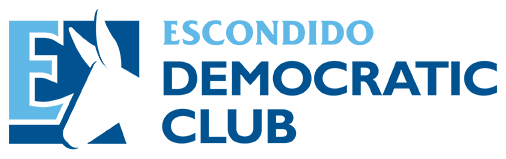 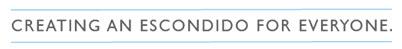 AGENDASaturday, September 12, 2020Zoom Meeting- BYO/COFFEECall to Order- Georgine Tomasi Pledge of AllegianceApproval August MinutesApproval/Adjustments- September AgendaElected Officials &/or Representative- 1.5 minutes each Upcoming EDC E-Board Election October for the Following Seats:President; 2) VP Communications; 3) SecretaryEmail Christine Jackson if you would like to run for one of these seatsReports: Executive Board Members 1 minute or lessLinda Wilkinson-VP Membership; 2) Shelley Spisak-VP Communications; 3)  Susi Hanson-VP Fundraising; 4) Christine Jackson-VP Political Action; 5)  Vanessa Valenzuela-Treasurer; 6) Georgine Tomasi-PresidentEndorsed Candidates Address Members and Answer Questions 1) Ammar Campa Najjar; 2) Rob Howard; 3)Kate Schwartz; 4) Alan Geraci;  5) Nina Deerfield; 6) Joe Muga; 7) Doug Paulson; 8) Tiffany Boyd-Hodgson;  9) Terry Corrales; 10) Vanessa Valenzuela; 10) Don Greene; 11) Andres YanezAnnouncements EDC Members: If you have an announcement of an event, meeting, etc., please insert the blue hand next to your respective name; (1 minute to deliver your message)Next EDC- General Membership Zoom Meeting:Saturday, October 12, 2020- 10:30- 12:00pm       Upcoming Events:        Please schedule or sponsor any one of the following actions below between September         & November for one or more of our endorsed EDC candidates:Phone Banking at homeText at homeVirtual “Meet & Greet the Candidates” for family and friendsConduct a “No Contact Literature Drop” for one or more candidatesHELP EDC ENDORSED CANDIDATES WIN THE SEATS THEY ARE SEEKING/ VOLUNTEER OFTEN